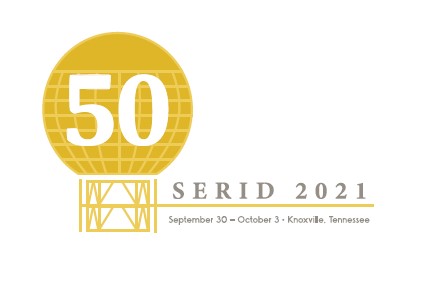 CALL FOR INTERPRETERSInvitation: The 2021 Southeast Regional Institute on Deafness (SERID) will be held at the Hilton Downtown Knoxville in Knoxville, TN September 30-October 4. SERID focuses on the educational and professional development of individuals who work with consumers who are Deaf, Deaf Blind, Hard of Hearing, and late- deafened. The conference is designed to allow participants to explore cutting-edge principles, strategies, and tools that will enable them to provide accessible services to those they serve. SERID will consist of concurrent sessions, plenary sessions, pre-conference workshops, and exhibits.REQUIREMENTS FOR INTERPRETERS:Completed applications must be submitted by August 20,2021.Interpreters must hold current RID certification or NAD certification Levels IV or V.Resume of prior conference workPlease send Completed Application (next page), Resume, and Relevant Certifications to:Lisa Rimmell
info@serid.org
OR
P.O. Box 3
Knoxville, TN 37901Please complete the following:Please indicate your strengths below based on a 1-5 scale(5 being the highest and 1 being the lowest. You may have more than one strength, please indicate all)Please indicate your availability:Name:Name:Name:Name:Address:Address:Address:Address:City:State:State:Zip:Email:Email:Email:Email:Phone:                                                    Voice/TextPhone:                                                    Voice/TextVP:VP:Interpreting1     2     3     4     5Sign to Voice1     2     3     4     5Voice to Sign1     2     3     4     5Transliteration1     2     3     4     5Deaf Blind Interpreting1     2     3     4     5Deaf Blind: TRACKING1     2     3     4     5Deaf Blind: TACTILE1     2     3     4     5Deaf Blind: CLOSE VISION1     2     3     4     5Deaf Blind: HAPTICS1     2     3     4     5Deaf Blind: PRO-TACTILE1     2     3     4     5Wednesday, September 29Thursday, September 30Friday, October 1Saturday, October 2Sunday, October 3